INDIAN SCHOOL AL WADI AL KABIR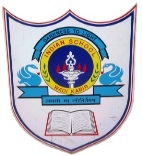 Department of Computer ScienceHoliday Home Work                 WORKSHEET SOLVINGClass: IX Topic: C++ ProgrammingWRITE THE OUTPUT OF THE FOLLOWING 1)#include<iostream.h>#include<conio.h>void main() {    int number;    cout << "Enter an integer: ";    cin >> number;    if ( number > 0)     {        cout << "You entered a positive integer: " << number;    }    cout << "This statement is always executed.";    getch();}CONSIDER THE VALUES OF VARIABLE  number =0  number=182) #include<iostream.h>#include<conio.h>void main() {    int number;    cout << "Enter an integer: ";    cin >> number;    if ( number >= 0)    {        cout << "You entered a positive integer: " << number ;    }    else    {        cout << "You entered a negative integer: " << number;    }    cout << "This line is always printed.";    getch();}CONSIDER THE VALUES OF VARIABLE  number =7  number=-73) #include<iostream.h>#include<conio.h> void main()  { int y; cout<<"Enter a year: "; cin>>y;if(y%4==0){cout<<"Leap Year";}else{cout<<"Not a Leap Year";}getch();}4)#include<iostream.h>#include<conio.h>void main(){int a,b;clrscr();cout<<"Enter value of a: ";cin>>a;cout<<"Enter value of b: ";cin>>b;a=a+b;b=a-b;a=a-b;cout<<"After swap a: "<<a<<"b: "<<b;getch();}PLEASE ENTER YOUR 3 NUMBERS:  a=12, b=13
Date of Submission: 30-Jan-2016Remarks: Output should be written in note book and submitted to respective computer science teacher.